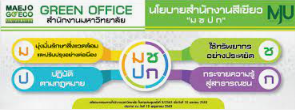 เกณฑ์การประเมินสำนักงานสีเขียวหมวดที่ 5 สภาพแวดล้อมและความปลอดภัยในสำนักงาน5.4 ความน่าอยู่5.4.1 มีการวางแผนจัดการความน่าอยู่ของสำนักงาน 256425652566